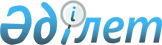 Об утверждении Правил регулирования цен на услуги, производимые и реализуемые субъектами государственной монополии в области связиПриказ Министра информации и коммуникаций Республики Казахстан от 24 октября 2016 года № 221. Зарегистрирован Министерством юстиции Республики Казахстан 28 ноября 2016 года № 14464.
      Об утверждении Правил регулирования цен на услуги, производимые и реализуемые субъектами государственной монополии в области связи
      В соответствии с подпунктом 1) пункта 2 статьи 20 Закона Республики Казахстан от 5 июля 2004 года "О связи" ПРИКАЗЫВАЮ: 
      1. Утвердить прилагаемые Правила регулирования цен на услуги, производимые и реализуемые субъектами государственной монополии в области связи.
      2. Комитету государственного контроля в области связи, информатизации и средств массовой информации Министерства информации и коммуникации Республики Казахстан (Голобурда Д.В.) обеспечить:
      1) государственную регистрацию настоящего приказа в Министерстве юстиции Республики Казахстан;
      2) направление копии настоящего приказа на официальное опубликование в периодические печатные издания и информационно-правовую систему "Әділет" в течение десяти календарных дней после дня его государственной регистрации в Министерстве юстиции Республики Казахстан;
      3) направление в Республиканское государственное предприятие на праве хозяйственного ведения "Республиканский центр правовой информации" Министерства юстиции Республики Казахстан для размещения в Эталонном контрольном банке нормативных правовых актов Республики Казахстан в течение десяти календарных дней со дня государственной регистрации в Министерстве юстиции Республики Казахстан;
      4) размещение настоящего приказа на интернет-ресурсе Министерства информации и коммуникации Республики Казахстан и на интранет-портале государственных органов;
      5) в течение десяти рабочих дней после государственной регистрации настоящего приказа в Министерстве юстиции Республики Казахстан представление в Юридический департамент сведений об исполнении мероприятий, предусмотренных подпунктами 1), 2), 3) и 4) настоящего пункта.
      3. Контроль за исполнением настоящего приказа возложить на курирующего вице-министра информации и коммуникации Республики Казахстан.
      4. Настоящий приказ вводится в действие по истечении десяти календарных дней после дня его первого официального опубликования.
      "СОГЛАСОВАН"   
      Министр оборонной и   
      аэрокосмической промышленности   
      Республики Казахстан   
      ________________ Б. Атамкулов   
      24 октября 2016 года
      "СОГЛАСОВАН"   
      Министр национальной экономики   
      Республики Казахстан   
      ________________ К. Бишимбаев   
      1 ноября 2016 года
      Утверждены   
      приказом Министра   
      информации и коммуникации   
      Республики Казахстан   
      от 24 октября 2016 года № 221    Правила регулирования цен на услуги, производимые и реализуемые субъектами государственной монополии в области связи
Глава 1. Общие положения
      1. Настоящие Правила регулирования цен на услуги, производимые и реализуемые субъектами государственной монополии в области связи (далее – Правила) разработаны в соответствии с пунктом 2 статьи 20 Закона Республики Казахстан от 5 июля 2004 года "О связи" (далее – Закон) и определяют порядок регулирования цен на услуги, производимые и реализуемые субъектами государственной монополии в области связи. Глава 2. Порядок регулирования цен на услуги, производимые и реализуемые субъектами государственной монополии в области связи
      2. Субъект государственной монополии в области связи (далее – субъект) в случае необходимости изменения (повышении и (или) снижении) цен на услуги, в срок не менее чем за тридцать календарных дней о предстоящем изменении (повышении и (или) снижении) цен услуги, представляет в антимонопольный орган уведомление в письменной форме с обосновывающими материалами, подтверждающими причины изменения (повышения и (или) снижения).
      3. Порядок ценообразования регулируется в соответствии с Правилами ценообразования на товары, работы, услуги, производимые и реализуемые субъектом государственной монополии, утвержденными приказом Министра национальной экономики Республики Казахстан от 15 марта 2016 года № 134 (зарегистрированным в Реестре государственной регистрации нормативных правовых актов за № 13588).
      4. Согласно подпункту 29) статьи 90-6 Предпринимательского кодекса Республики Казахстан от 29 октября 2015 года, антимонопольный орган проводит экспертизу цены на услуги, реализуемые субъектом в соответствии с законодательством Республики Казахстан.
      Сноска. Пункт 4 - в редакции приказа Министра цифрового развития, инноваций и аэрокосмической промышленности РК от 17.07.2021 № 215/НҚ (вводится в действие по истечении десяти календарных дней после дня его первого официального опубликования).


      5. Субъект вместе с заключением антимонопольного органа представляет в ведомство уполномоченного органа в области связи заявку на изменение (повышении и (или) снижении) цен на услуги, с приложением следующих документов:
      1) документы, подтверждающие причины изменения (повышения и (или) снижения) (копии соответствующих договоров, подтверждающие изменение (повышение и (или) снижение) стоимости сырья, материалов, услуг);
      2) проект цен по каждому виду деятельности;
      3) бухгалтерский баланс;
      4) отчет о прибылях и убытках;
      5) отчет по труду и заработной плате;
      6) отчет о производственно-финансовой деятельности;
      7) наличие и движение основных средств и нематериальных активов;
      8) сводные данные о доходах и расходах, применяемые для расчета проекта цен с расшифровками по статьям затрат в целом по предприятию и отдельно по каждому виду деятельности;
      9) сведения о применяемой системе оплаты труда;
      10) сведения о применяемых нормах расхода сырья и материалов, нормативной численности работников;
      11) учетная политика, в случае ее наличии;
      12) инвестиционные программы (проекты), в случае их наличия;
      13) годовая смета затрат, направленных на текущий и капитальный ремонт и другие ремонтно-восстановительные работы, не приводящие к росту стоимости основных средств;
      14) годовая смета затрат, направленных на проведение капитальных ремонтных работ, приводящих к увеличению стоимости основных средств;
      15) расчет амортизационных отчислений с указанием сроков эксплуатации основных средств;
      16) документы, подтверждающие планируемый объем реализации – данные о проектной мощности и фактическом ее использовании, а также при снижении объемов производства (поставки) субъектами представляется обоснование;
      17) расшифровка дебиторской и кредиторской задолженностей.
      6. В случае если при рассмотрении проектов цен на услуги субъекта требуется дополнительная информация в отношении ценообразования на услуги, уполномоченный орган запрашивает у субъекта в письменном виде с установлением срока, но не менее пяти рабочих дней.
      7. Ведомство уполномоченного органа в области связи в течение пятнадцати рабочих дней рассматривает заявку и согласовывает либо отклоняет ее с соответствующим письменным обоснованием.
      8. Государственное регулирование деятельности субъекта государственной монополии в области связи осуществляется путем утверждения цен на услуги в области связи.
      9. В случае отклонения заявки, субъект дорабатывает ее и вносит в порядке, установленном в пунктах 2 и 5 настоящих Правил.
					© 2012. РГП на ПХВ «Институт законодательства и правовой информации Республики Казахстан» Министерства юстиции Республики Казахстан
				
Министр
информации и коммуникаций
Республики Казахстан
Д. Абаев